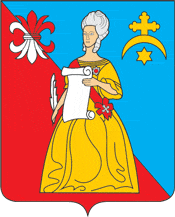 ПРОЕКТАДМИНИСТРАЦИЯгородского поселения «Город Кремёнки»Жуковского района Калужской областиПОСТАНОВЛЕНИЕ______________                                                                                                                                     № _________________г.КремёнкиО внесении изменений в Постановление от 15.05.2018 г. № 68-П «Об утверждении положения о порядке увольнения муниципальных служащих Администрации ГП «Город Кременки» в связи с утратой доверия и назначения ответственного лица за направление сведений о применении взыскания в виде увольнения в связи с утратой доверия»Руководствуясь Трудовым кодексом Российской Федерации, Федеральным законом от 02.03.2007 № 25-ФЗ «О муниципальной службе в Российской Федерации», Федеральным законом от 25.12.2008 № 273-ФЗ «О противодействии коррупции», Постановлением Правительства Российской Федерации от 05.03.2018 № 228 «О реестре лиц, уволенных в связи с утратой доверия» Администрация городского поселения «Город Кременки»;ПОСТАНОВЛЯЕТ:Внести изменения в Постановление от 15.05.2018 г. № 68-П «Об утверждении положения о порядке увольнения муниципальных служащих Администрации ГП «Город Кременки» в связи с утратой доверия и назначения ответственного лица за направление сведений о применении взыскания в виде увольнения в связи с утратой доверия».Изложить пункт 4 Постановления в следующей редакции: «4. Муниципальный служащий подлежит увольнению в связи с утратой доверия в случаях
1) непринятия лицом мер по предотвращению и (или) урегулированию конфликта интересов, стороной которого оно является;2) непредставления лицом сведений о своих доходах, об имуществе и обязательствах имущественного характера, а также о доходах, об имуществе и обязательствах имущественного характера своих супруги (супруга) и несовершеннолетних детей либо представления заведомо недостоверных или неполных сведений, если иное не установлено федеральными законами;3) участия лица на платной основе в деятельности органа управления коммерческой организации, за исключением случаев, установленных федеральным законом;4) осуществления лицом предпринимательской деятельности;5) вхождения лица в состав органов управления, попечительских или наблюдательных советов, иных органов иностранных некоммерческих неправительственных организаций и действующих на территории Российской Федерации их структурных подразделений, если иное не предусмотрено международным договором Российской Федерации или законодательством Российской Федерации».3. Изложить пункт 7 Постановления в следующей редакции:«7. Дисциплинарное взыскание за несоблюдение ограничений и запретов, неисполнение обязанностей, установленных законодательством Российской Федерации о противодействии коррупции, не может быть применено позднее трех лет со дня совершения проступка. В указанные сроки не включается время производства по уголовному делу».4.Постановление опубликовать (обнародовать).Глава Администрации                                                                                   Т.Д. Калинкина 